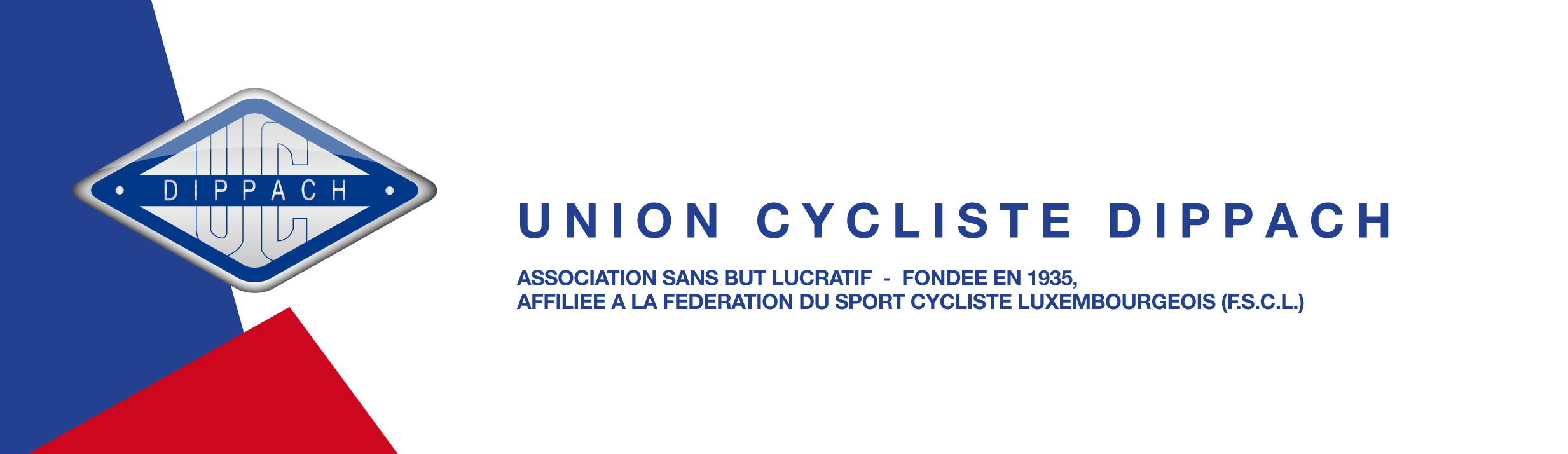 Compte-rendu de la réunion du comité du lundi, 26 mars 2018Présents :	MM. JUNGELS Henri, HEIDERSCHEID Dan, MORANG Misch, DIDIER Lucien, JUNGBLUTH Fredy, GILLES Joël, TREIS Laurent, SPAUTZ Richard,Mme MORIS Laurence.Excusés:	BOSSELER Sven, BERGER Arsène, SIMON Bob, KEISER Claude, BOZZETTI Stan, WIRTGEN Philippe.Assemblées Générales de l’AOTdL et de la FSCL.M. Henri JUNGELS, Président, fait des rapports oraux succincts quant aux décisions et propositions prises lors des deux assemblées générales.Nos courses du samedi, 31 mars 2018 et dimanche, 1er avril 2018 (Pâques).Vu aux absences inopinées de nos speakers engagés (en premier lieu M. Camille Godlet et puis M. Romain Engels), dû à des interventions chirurgicales, nous avons contacté M. Jacques Wenner qui a accepté la mission pour le 1er avril. M. Richard Spautz s’occupera de la transmission le samedi.Les différentes autres missions (sécurité, logistique, catering, etc.) ont été vérifiées point par point. M. Henri Jungels figurera comme transmetteur « radio-tour dans la voiture du commissaire UCI M. Jacky Verdenet.Vu l’intervention chirurgicale de M. Carlo Lux la voiture neutre du LG Bertrange ne sera pas présente. Le secrétaire contactera le président du LC Tétange qui a accepté de mettre la toute nouvelle voiture du LC Tétange à notre disposition avec un mécanicien.Les ouvriers des Ponts et Chaussées vont coller la ligne d’arrivée (72 cm : 34 cm en blanc, 4 cm en noir et 34 cm en blanc) le vendredi matin vers 11 :00 heures.M. Misch Morang profitera de la même plage d’heures pour monter le portail de l’Arrivée/Départ.Les rendez-vous sont fixés :Le samedi à partir de 9 :00 heures.Le dimanche à partir de 7 :00 heures.Le mardi à partir de 10 heures pour les derniers démontages.Une chambre d’hôtel (Brasserie MEYER « Béierhaascht ») a été réservé et pour M. Jacky Verdenet et pour le technicien de Kölnton.27 équipes se sont inscrites.Les primes des coureurs ont été discutées.Le « Ierzebulli » sera livré par Cactus Catering vers 11 :00 par le biais de la rue Centrale (prévoir deux personnes pour monter les bacs vers le centre culturel).Prix de vente : « Ierzebulli » 6,00€, frites 2,50€ et saucissons divers 3,00 €.Le secrétaire invitera les coureurs d’offrir à la Kaffisstuff le traditionnel « Gebäcks ».Divers.Après déductions des frais un montant de 1800 Euros reste comme bénéfice net. Un grand merci à toutes les personnes qui, pendant les deux jours, se sont sacrifiées pour couronner cette mission de succès.Concernant les informations de l’ITD une adresse sera installée ITD@ucdippach.lu pour en informer MM. Dan Heiderscheid, Fredy Jungbluth et Mme Laurence Moris. Le président, M. Henri Jungels, et le secrétaire, M. Richard Spautz, seront mis en copie.Le document (charte) signé de l’ITD a été retrouvé et il était signé.Un courrier de SPORT50 a été adressé au secrétaire pour offrir ses services (sic !). Lors d’une prochaine réunion M. Dan Heiderscheid fera une présentation du système assez complexe.M. Dan Heiderscheid nous informe qu’une facture de 4200,00€ pour la réparation de la camionnette endommagée, un montant assez salé, fut reprise par notre assureur LaLux.L a été remarqué que les décalcomanies faites par PICCARD sont très mal exécutées surtout aux échancrures des garde-boue. Notre quote-part à pour ce collage s’éleva à 819,00€.Une demande pour utiliser des timbres postaux à taxe réduite (ATR) doit être faite par chaque association.Il a été remarqué que la quotepart de participation au stage (50€ par personne) des familles Stammet, Lamesch, Gremling et Rischard n’a pas encore été virée.M. Virgil Maus a demandé une autorisation pour une course en VTT le 31 mars 2018. Nous avons décidé de ne pas lui autoriser cette course puisque, pendant notre weekend, il a bel et bien une course au programme pour Jesper. Le CA de la FSCL a décidé que ce sont des courses à ne pas être mêlées et que le coureur peut décider s’il prendrait part à une course en ligne ou une course en VTT. Dont acte.Le secrétaire a été invité qu’après les vacances de Pâques les entraînements au hall sportif seraient annulées jusqu’en octobre prochain et qu’après les vacances de Pâques les entraînements sur route vont débuter.Les nouveaux membres de la commission des Sports de la commune de Dippach nous a invitée à une réunion de concertation le 18 avril prochain à 19 :30 heures. Participeront à cette réunion MM : Lucien Didier et Richard Spautz et Mme Laurence Moris.La réunion à été close à 23 :05 heures.Richard SPAUTZ,SecrétaireLa prochaine réunion a été fixée aulundi, 23 avril 2018 à 19 :00 heures au local.Ordre du Jour provisoire.Adoption du rapport du 26 mars 2018.Courrier.Débriefing de notre weekend de course.Débriefing de notre stage (VTT et vélo de course) pour Minimes et Cadets à Vianden).Pot du Président quant à la victoire magnifique et même historique du grand classique « Liège-Bastogne-Liège » de Bob Jungels. 1er vainqueur Marcel Ernster, second vainqueur Andy Schleck et tertio Bob Jungels.Divers.RSZ